MOVIMPRESENATALITA’ E MORTALITA’ DELLE IMPRESE ITALIANE REGISTRATE PRESSO LE CAMERE DI COMMERCIO - ANNO 202248mila imprese in più nel 2022 (+0,8%), 21mila nelle costruzioniRallenta la nascita di nuove imprese (-6%) e aumentano le chiusure (+7,5%)Roma, 27 gennaio 2023 – Sembra essersi assorbito, a distanza di due anni, lo shock impresso dalla pandemia sulla natalità e mortalità delle imprese. Dopo il brusco stop del 2020 (quando il saldo si fermò a solo + 19mila imprese) e il rimbalzo del 2021 (+87mila), con il 2022 il bilancio tra aperture e chiusure torna su valori medi degli ultimi quindici anni, attestandosi a 48mila attività in più tra gennaio e dicembre. A questo saldo corrisponde una crescita dello 0,8% che, al netto del +1,42% del 2021, rappresenta il dato migliore dell’ultimo decennio. Il contributo più rilevante al risultato annuale è venuto dal settore delle Costruzioni, cui si deve oltre il 40% del saldo nazionale.Spostando l’attenzione dal saldo ai flussi che lo hanno determinato (aperture di nuove imprese e chiusure di imprese esistenti), il rientro delle “tensioni” sulla demografia d’impresa è avvenuto con un arretramento delle nascite (diminuite del 6% rispetto al 2021) e un’accentuazione delle cessazioni (+7,5%), con valori assoluti (313mila nuove aperture e 265mila chiusure) in entrambe i casi tra i più contenuti degli ultimi qundici anni.Queste le principali evidenze sull’andamento della demografia delle imprese nel 2022 che emergono dai dati Movimprese, elaborati da Unioncamere e InfoCamere sulla base del Registro delle imprese delle Camere di commercio. “Dopo il rimbalzo, anche in termini di crescita imprenditoriale, registrato nel 2021, il saldo tra iscrizioni e cessazioni del 2022 è il miglior risultato in valori assoluti e in termini percentuali dal 2011” - sottolinea il segretario generale di Unioncamere, Giuseppe Tripoli. “Un terzo del saldo del 2022 si deve alle imprese del Mezzogiorno, aumentate di oltre 17mila unità soprattutto grazie alla spinta delle Costruzioni (che proprio al Sud segnano il tasso di crescita più elevato, +2,61%), e alla ripresa del turismo (+1,76% a fronte di un dato medio del +0,85%)”. In tutte e quattro le macro-aree del Paese il tasso di crescita del 2022 presenta risultati positivi ma più contenuti rispetto al 2021, con il Centro che fa segnare il maggiore ampliamento della base imprenditoriale (+0,9%) rispetto all’anno precedente. Tra le regioni, il Lazio si conferma quella più dinamica, con un tasso di crescita pari all’1,6% anche se in lieve rallentamento rispetto al 2021 (quando era cresciuta del 2,2%). Complessivamente nessuna regione fa meglio del 2021, con Marche e Molise che chiudono l’anno in campo negativo fecendo registrare rispettivamente un saldo di -929 e    -45 imprese. Quanto ai settori, oltre alle costruzioni (+20.509) quelli che nel 2022 hanno fatto registrare gli aumenti maggiori nel numero di imprese registrate sono stati le attività professionali scientifiche e tecniche (+10.474) e i servizi alle imprese (+4.968). A chiudere in rosso, invece, sono stati il commercio (-8.756), l’agricoltura (-3.363) e le attività manifatturiere (-2.549).I dati dell’indagine sono disponibili all’indirizzo www.infocamere.it/movimprese.Tab. 1 – Serie storica dei principali indicatori di nati-mortalità delle imprese – Anni 2008-2022Valori assoluti e percentualiFonte: Unioncamere-InfoCamere, Movimprese(*) Al netto delle cancellazioni d’ufficio effettuate In ciascun periodoFonte: Unioncamere-InfoCamere, MovimpreseFonte: Unioncamere-InfoCamere, MovimpreseMOVIMPRESE 2022 - Riepilogo dei dati principaliTab. 1 – Nati-mortalità delle imprese per regioni – Anno 2022 Fonte: Unioncamere-InfoCamere, MovimpreseTab. 2 – Nati-mortalità delle imprese per grandi circoscrizioni territoriali – Anno 2022Fonte: Unioncamere-InfoCamere, MovimpreseTab. 3 – Stock al 31 dicembre 2022, saldi e tassi di variazione % rispetto al 31.12.2021Totale imprese nei principali settori di attività economicaFonte: Unioncamere-InfoCamere, MovimpreseTab. 4 – Nati-mortalità delle imprese per forme giuridiche – Anno 2022Totale imprese Fonte: Unioncamere-InfoCamere, MovimpreseTOTALE IMPRESE – Anno 2022Iscrizioni, cessazioni, saldi e tassi di crescita annuali per provinceFonte: Unioncamere-InfoCamere, Movimprese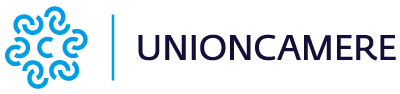 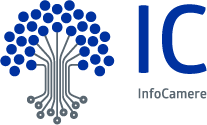 c o m u n i c a t o s t a m p ac o m u n i c a t o s t a m p ac o m u n i c a t o s t a m p aANNOIscrizioniCessazioni*Saldo Tasso di crescita2008410.666374.26236.4040,59%2009385.512368.12717.3850,28%2010410.736338.20672.5301,19%2011391.310341.08150.2290,82%2012383.883364.97218.9110,31%2013384.483371.80212.6810,21%2014370.979340.26130.7180,51%2015371.705326.52445.1810,75%2016363.488322.13441.3540,68%2017356.875311.16545.7100,75%2018348.492316.87731.6150,52%2019353.052326.42326.6290,44%2020292.308272.99219.3160,32%2021332.596246.00986.5871,42%2022312.564264.54648.0180,79%REGIONIIscrizioniCessazioniSaldoStock alTasso % di crescita Tasso %  di crescita202231 dicembre 202220222021PIEMONTE22.87921.8021.077425.8730,251,10VALLE D’AOSTA6275775012.2900,410,84LOMBARDIA56.51045.09511.415945.5551,201,50TRENTINO A. A.6.0095.032977111.9920,881,35VENETO24.26922.2002.069472.7680,430,80FRIULI V. G.5.0574.76329497.9440,290,65LIGURIA8.1117.287824159.8070,510,97EMILIA ROMAGNA24.27921.7662.513446.7450,560,76TOSCANA21.42818.8542.574405.3420,631,01UMBRIA4.0773.87720094.8670,210,66MARCHE7.1938.122-929157.892-0,560,50LAZIO34.48024.9549.526609.4831,552,16ABRUZZO6.7986.254544148.4360,361,00MOLISE1.4471.492-4534.196-0,130,42CAMPANIA29.61623.8305.786611.6270,942,11PUGLIA20.35815.7234.635385.7251,202,06BASILICATA2.6662.24941760.1750,691,18CALABRIA8.4097.0871.322188.1930,691,62SICILIA20.20017.8012.399479.0580,501,63SARDEGNA8.1515.7812.370171.3081,381,87ITALIA312.564264.54648.0186.019.2760,791,42AREE GEOGRAFICHEIscrizioniCessazioniSaldoRegistrateal 31.12.2022Tasso % di crescita 2022Tasso % di crescita 2021NORD-OVEST88.12774.76113.3661.543.5250,861,33NORD-EST59.61453.7615.8531.129.4490,510,82CENTRO67.17855.80711.3711.267.5840,891,49SUD E ISOLE97.64580.21717.4282.078.7180,841,79ITALIA312.564264.54648.0186.019.2760,791,42SETTORI DI ATTIVITA'Stock al 31 dicembre 2022Saldo dello stock nel 2022Var. % dello stock nel 2022Var. % dello stock nel 2021Agricoltura, silvicoltura pesca 721.614-3.363-0,460,07Estrazione di minerali da cave e miniere 3.747-66-1,70-1,37Attività manifatturiere 526.017-2.549-0,47-0,24Fornitura di energia elettrica, gas, vapore13.7151671,232,46Fornitura di acqua; reti fognarie11.566380,320,67Costruzioni 838.15220.5092,442,92Commercio1.443.182-8.756-0,590,54Trasporto e magazzinaggio 162.8768700,530,55Attività dei servizi alloggio e ristorazione 458.4053.9330,851,48Servizi di informazione e comunicazione                     141.2832.8322,023,10Attività finanziarie e assicurative 134.7973.1942,413,93Attività immobiliari 301.2966.0082,022,23Attività professionali, scientifiche e tecniche 238.59910.4744,535,12Noleggio, agenzie di viaggio, servizi alle imprese 216.3704.9682,323,38Istruzione 34.0291.0703,233,31Sanità e assistenza sociale 46.9851.1872,572,81Attività artistiche, sportive, di intrattenimento80.9561.9712,462,70Altre attività di servizi 249.4952.8881,161,32FORME GIURIDICHEIscrizioniCessazioniSaldo 2022Stock al 31.12.2022Tasso % di crescita 2022Tasso % di crescita 2021Società di capitali106.47946.37260.1071.851.7123,313,64Società di persone16.81326.367-9.554901.335-1,03-0,94Imprese individuali184.493186.563-2.0703.058.986-0,070,95Altre forme4.7795.244-465207.243-0,220,26TOTALE 312.564264.54648.0186.019.2760,791,42PROVINCEIscrizioniCessazioniSaldoTaso % di crescita2022PROVINCEIscrizioniCessazioniSaldoTasso % di crescita2022AGRIGENTO1.8071.716910,22%MESSINA2.4001.9934070,64%ALESSANDRIA2.0112.168-157-0,37%MILANO 25.19517.0698.1262,14%ANCONA 1.9532.229-276-0,62%MODENA 4.0963.4736230,87%AOSTA627577500,41%MONZA4.5173.7068111,10%AREZZO 1.7251.5321930,52%NAPOLI 15.78511.7204.0651,30%ASCOLI PICENO1.0461.169-123-0,51%NOVARA 1.6121.5091030,35%ASTI 1.1951.139560,24%NUORO1.5701.2283421,11%AVELLINO 1.8131.826-13-0,03%ORISTANO 5013941070,74%BARI 7.5165.8051.7111,15%PADOVA 4.9324.1987340,76%BELLUNO634730-96-0,64%PALERMO4.4913.6728190,81%BENEVENTO1.3871.422-35-0,10%PARMA2.1972.0641330,29%BERGAMO5.0364.7263100,33%PAVIA2.4842.390940,20%BIELLA 656773-117-0,69%PERUGIA2.9992.8701290,18%BOLOGNA5.1774.6625150,54%PESARO E URBINO1.6651.974-309-0,79%BOLZANO - BOZEN3.3352.5268091,34%PESCARA1.8221.6391830,49%BRESCIA6.6955.4331.2621,06%PIACENZA 1.5001.3601400,48%BRINDISI 2.1731.4746991,82%PISA 2.2051.9682370,54%CAGLIARI 3.1322.2918411,18%PISTOIA1.7291.655740,22%CALTANISSETTA95295200,00%PORDENONE1.2711.238330,13%CAMPOBASSO 1.0601.080-20-0,08%POTENZA1.7211.4342870,74%CASERTA4.9303.9409901,01%PRATO2.6502.2104401,32%CATANIA4.9324.2826500,61%RAGUSA 1.5321.3981340,35%CATANZARO1.5951.3252700,78%RAVENNA1.9661.8621040,27%CHIETI 1.8501.827230,05%REGGIO CALABRIA2.1821.7574250,78%COMO 2.6522.2883640,75%REGGIO EMILIA3.0622.5625000,92%COSENZA3.0302.6773530,51%RIETI714647670,43%CREMONA1.3871.419-32-0,11%RIMINI 2.5392.0624771,19%CROTONE8507331170,64%ROMA 26.56418.5657.9991,77%CUNEO3.3473.478-131-0,20%ROVIGO 1.1921.297-105-0,40%ENNA 554591-37-0,24%SALERNO5.7014.9227790,64%FERMO9311.094-163-0,80%SASSARI2.9481.8681.0801,95%FERRARA1.7121.649630,18%SAVONA 1.4671.3481190,40%FIRENZE5.5194.7457740,72%SIENA1.2751.1721030,37%FOGGIA 3.6593.2124470,62%SIRACUSA 1.6491.4392100,53%FORLI' - CESENA2.0302.072-42-0,10%SONDRIO667647200,14%FROSINONE2.3261.7725541,13%TARANTO2.6542.0216331,23%GENOVA 4.0913.7623290,38%TERAMO 1.6851.5211640,45%GORIZIA558463950,98%TERNI1.0781.007710,32%GROSSETO 1.4211.0823391,16%TORINO 12.80411.3171.4870,67%IMPERIA1.4221.2092130,82%TRAPANI1.8831.7581250,26%ISERNIA387412-25-0,27%TRENTO 2.6742.5061680,33%LA SPEZIA1.1319681630,78%TREVISO4.4923.9825100,58%L'AQUILA 1.4411.2671740,57%TRIESTE1.0328252071,31%LATINA 3.0382.4386001,04%UDINE2.1962.237-41-0,08%LECCE4.3563.2111.1451,50%VARESE 3.8203.3524680,69%LECCO1.3001.249510,20%VENEZIA4.1103.6264840,63%LIVORNO1.6881.593950,29%VERBANO C.O. 526676-150-1,18%LODI 918843750,46%VERCELLI 728742-14-0,09%LUCCA2.1541.9432110,49%VERONA 5.0804.5854950,51%MACERATA 1.5981.656-58-0,16%VIBO VALENTIA7525951571,11%MANTOVA1.8391.973-134-0,35%VICENZA3.8293.782470,06%MASSA-CARRARA1.0629541080,48%VITERBO1.8381.5323060,80%MATERA 9458151300,59%ITALIA312.564264.54648.0180,79%